Об утверждении графика проведения конкурсных процедур по передаче в концессию объектов теплоснабжения, водоснабжения, находящихся в муниципальной собственности  Яльчикского района         В соответствии с Федеральным законом от 06 октября 2003 года № 131-ФЗ «Об общих принципах организации местного самоуправления», Распоряжением Правительства Российской Федерации от 22 августа 2011 г. № 1493-р, во исполнение перечня  поручений Президента Российской Федерации по итогам заседания Государственного совета Российской Федерации 31 мая 2013 года № Пр-1479, администрация Яльчикского  района п о с т а н о в л я е т :1. Утвердить график проведения конкурсных процедур по передаче в концессию объектов теплоснабжения, водоснабжения и водоотведения,  находящихся в муниципальной собственности согласно приложению.2. Отделу имущественных и земельных отношений администрации Яльчикского района, главам сельских поселений Яльчикского района (по согласованию):а) зарегистрировать в предусмотренные графиком сроки права собственности муниципального образования на объекты энергетики и коммунальной сферы, в том числе на объекты, право собственности на которые не оформлены  в установленном законодательством порядке;б) провести в предусмотренные графиком сроки конкурсные процедуры по передаче в концессию объектов теплоснабжения, водоснабжения и водоотведения, находящихся в муниципальной собственности.3. Контроль за исполнением настоящего постановления возложить на первого заместителя главы администрации-начальника отдела образования и молодежной политики администрации Яльчикского  района  Левого Л.В. Глава администрацииЯльчикского района                                                                                       Н.П.Миллин      Утвержден                                                                                   постановлением администрации                      Яльчикского  района     от____________2014 г. №_____Графикпроведения конкурсных процедур по передаче в концессию объектов теплоснабжения, водоснабжения и водоотведения, находящихся в муниципальной собственности  Яльчикского районаЧёваш РеспубликиЕлч.к район.Елч.к районадминистраций.ЙЫШЁНУ2014 =? апрел.н 3-м.ш. № 174Елч.к ял.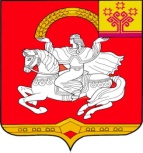 Чувашская  РеспубликаЯльчикский районАдминистрация Яльчикского районаПОСТАНОВЛЕНИЕ      « 3  »  апреля  2014г.№ 174село Яльчики№п.п.Наименование мероприятияСрок1231.Определение перечня объектов тепло-, водоснабжения для дальнейшей передачи их в концессию, право собственности на которые не оформлены  в установленном законодательством порядкеДо18.04.2014 г.2.Проведение инвентаризации, определения рыночной стоимости передаваемых в концессию объектов теплоснабжения, водоснабжения и водоотведения, находящихся в муниципальной собственностиДо 01.07.2014 г.3.Оформление документов, удостоверяющих право собственности на земельные участки объектов теплоснабжения, водоснабжения и водоотведения,  передаваемые концессионеруДо 01.07.2014 г.4.Постановка на государственный кадастровый учёт объектов теплоснабжения, водоснабжения и водоотведения, в Управление Федеральной службы государственной регистрации, кадастра и картографии по Чувашской РеспубликеДо 01.07.2014 г.5.Проведение паспортизации передаваемых в концессию теплоснабжения, водоснабжения и водоотведения, находящихся в муниципальной собственностиДо 01.08.2014 г.6.Определение перечня объектов теплоснабжения, водоснабжения и водоотведения, передаваемых концессионеруДо 01.11.2014 г.7.Определение перечня требований к концессионеру и условий заключения концессионного соглашения в соответствии с действующим законодательствомДо 01.12.2014 г.8.Подготовка перечня документов, относящихся к передаваемым объектам в концессию для исполнения концессионного соглашенияДо 01.12.2014 г.9.Подготовка аукционной документации для проведения аукциона по передаче в концессию объектов теплоснабжения, водоснабжения и водоотведения.До 01.01.2015 г.10.Опубликование извещения о проведении аукциона по передаче в концессию объектов теплоснабжения, водоснабжения и водоотведения.До 01.01.2015 г.11.Проведение аукциона по передаче в концессию объектов теплоснабжения, водоснабжения и водоотведения.До 01.05.2014 г.12.Заключение концессионного соглашения с концессионеромДо 01.06.2015 г.13.Реализация концессионного соглашенияДо 01.01.2015 г.